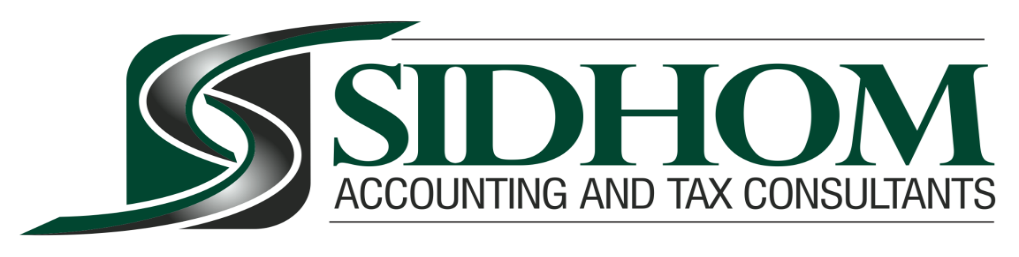 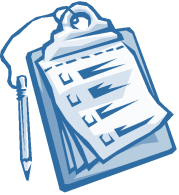 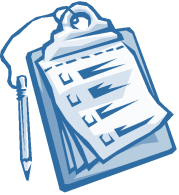 WHAT TO BRING TO YOUR TAX INTERVIEW   Wage Statements/ W-2  Dependent’s Social Security numbers and dates of birth  Last year’s tax returns  Pension, retirement income/ 1099R  IRA contributions & distributions/ 1099R  Interest and dividend income/ 1099-INT/ 1099-DIV  Mortgage or home equity loan interest paid/ 1098  Real estate and personal property taxes  Sales of stocks or bonds/ 1099-B  Self-employed business income & expenses (commissions)/ 1099-MISC/ 1099-K  Educational expenses/1099-E/1098-T/ 1099-Q  Child care expenses and provider information  Lottery or gambling winnings & losses/ W-2G  State refund amount/ 1099-G  Social Security & Unemployment income/ SSA-1099/1099-G  Income & expenses from rentals  Income from partnerships, S Corporations, trusts & estates/ Schedule K-1  Alimony paid or received  Record of purchase or sale of residence  Medical and dental expenses  Estimated taxes, state, local & foreign taxes paid  Cash and non-cash charitable donations  Health Savings Account/ 1099-SA  Non-reimbursed employment- related expenses (Not applicable for any year after 2017) Affordable Care Act/ 1095A Address  Phone NumberDate of BirthOccupation/ ProfessionChange in Martial StatusDid you sell a property? Did you do a 1031 Exchange?Do you have health Insurance through the Affordable Care Act? Did you receive a 1095A?Did you receive any Unemployment?Account & Routing Number? (Updated) Acct #:Routing#:Monthly Rent Children: Any new additions? /Childcare cost for the yearDid you withdraw any money from an IRA/401K?Did anyone attend college in the last year? Any 1099-Misc/ 1099-K income? Have you recently retired? Canceled Debt? Do you collect Social Security? Any gambling winnings?  Any out of pocket medical expenses?